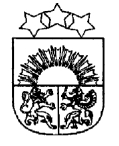 LATVIJAS  REPUBLIKA  KRĀSLAVAS  NOVADSKRĀSLAVAS  NOVADA  DOMEReģ. Nr. 90001267487Rīgas iela 51, Krāslava, Krāslavas nov., LV-5601. Tālrunis +371 65624383, fakss +371 65681772e-pasts: dome@kraslava.lvKrāslavāĀRKĀRTAS SĒDES  PROTOKOLS2019.gada 14.novembrī                                          				 	    Nr.16Sēde sasaukta	 Rīgas ielā 51, Krāslavā, plkst.1400Sēdi atklāj plkst.1400Sēdi vada 	– novada domes priekšsēdētājs Gunārs Upenieks Protokolē 	– domes lietvede Ārija LeonovičaPiedalās: Deputāti- Jāzeps Dobkevičs, Aleksandrs Jevtušoks, Antons Ļaksa, Viktors Moisejs, Aleksandrs Savickis, Gunārs Svarinskis, Jānis Tukāns, Gunārs Upenieks, Janīna Vanaga, Ēriks ZaikovskisNepiedalās: Valentīna Bārtule (ārstniecības iestādē), Vera Bīriņa (darba braucienā), Raimonds Kalvišs, Viktorija Lene (bērēs), Dmitrijs Zalbovičs (ārpus LV)Pašvaldības administrācijas darbinieki un uzaicinātie: V.Aišpurs, administratīvās nodaļas vadītājs;A.Dzalbe, plānošanas speciāliste;K.Smoļakova, juriskonsulte;V.Grizāns, datortīklu administrators.Darba kārtība:Par nomas tiesībām1.§Par nomas tiesībāmZiņo: G.Upenieks, V.Aišpurs (administratīvās nodaļas vadītājs), A.Dzalbe (plānošanas speciāliste)Debatēs piedalās:Ē.Zaikovskis, J.Vanaga, V.Moisejs, J.DobkevičsVārdiskais balsojums:par –  J.Dobkevičs, A.Jevtušoks, A.Ļaksa, V.Moisejs, A.Savickis, G.Svarinskis, J.Tukāns, G.Upenieks, J.Vanaga, Ē.Zaikovskispret - navatturas – navAtklāti balsojot, par – 10   , pret – nav, atturas – nav, Krāslavas novada dome nolemj:Pamatojoties uz likuma „Par pašvaldībām” 14.panta otrās daļas 3.punktu, 15.panta pirmās daļas 10.punktu, 21.panta pirmās daļas 27.punktu, Publiskas personas finanšu līdzekļu un mantas izšķērdēšanas novēršanas likuma 3.panta 2.punktu, Ministru kabineta 2018.gada 20.februāra noteikumu Nr.97 “Publiskas personas mantas iznomāšanas noteikumi” 12., 23., 24., 34., 88.punktu:Rīkot jaunbūvējamās rūpnieciskās ražošanas ēkas 681,90 m2 platībā ar konteinera tipa katlu māju, kuru paredzēts uzbūvēt līdz 2020.gada 1.jūlijam uz Krāslavas novada pašvaldības īpašumā esoša zemesgabala 2096 m2 platībā ar kadastra apzīmējumu 6001 002 1323, Indras ielā 32, Krāslavā, Krāslavas novadā, (turpmāk - Objekts), nomas tiesību izsoli.Apstiprināt Objekta nomas maksas sākumcenu - EUR 690,00 (seši simti deviņdesmit euro 00 centi) mēnesī (neieskaitot PVN) un Objekta iznomāšanas termiņu – 30 (trīsdesmit) gadi.Noteikt, ka nomas tiesību ieguvējam Objekts jāizmanto tikai reģistrētas saimnieciskās darbības veikšanai un 3 (trīs) gadu laikā no jaunbūvējamās rūpnieciskās ražošanas ēkas ekspluatācijā pieņemšanas dienas Objektā jāizvieto ražošanas vai pakalpojumu sniegšanas uzņēmums vai tā struktūrvienība ar ne mazāk kā 8 (astoņām) darba vietām, kas jānodrošina ne mazāk kā 5 (piecus) gadus.Noteikt, ka nomas tiesību ieguvējs Objektā veiks nefinanšu investīcijas pašu nemateriālajos ieguldījumos un pamatlīdzekļos vismaz EUR 50 000,00 (piecdesmit tūkstoši eiro 00 centu) apmērā un investēs ne vēlāk kā līdz 2023. gada 31. decembrim. Nav ieskaitāms ES fondu vai cita finanšu instrumenta atbalsts, ko komersants saņēmis vai ko plāno saņemt (t.i. iznākuma rādītājā ieskaita tikai tās investīcijas, kas veiktas no nomas tiesību ieguvēja paša līdzekļiem).Apstiprināt nomas maksas samazinājuma kritērijus, ja nomnieks Objektā izveido jaunas darba vietas vai veic finansiālus ieguldījumus (Nosacījumu pilns teksts pielikumā). Izsoļu komisijai izstrādāt Objekta nomas tiesību izsoles nolikumu un rīkot Objekta nomas tiesību izsoli atbilstoši nolikumam. (pielikumā robežu shēma)Lēmuma projekta iesniedzējs:Domes priekšsēdētājs G.UpenieksLēmuma projekta sagatavotājs:Administratīvā nodaļaSēdi slēdz plkst.1420Domes priekšsēdētājs							G.UpenieksDomes lietvede							Ā.Leonoviča2019.gada 14.novembrī